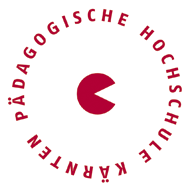 Archiv Internationaler Tagungskalender 2013-2015Dezember 201503.-04.12.2015Education vision & challenge for future generation - Modern Approaches to teaching the coming generations, in LjubljanaNovember 201513.-14.11.2015>>Inklusion - eine Herausforderung für die sächsische Primarstufe<<, in Chemnitz18.-20.11.2015GOVERNANCE, PROFESSION und ARBEIT in BILDUNG, PFLEGE und KREATIVWIRTSCHAFT, in Linz26.-27.11.2015Funktionen von Bildungsstandards und deren Effekte in der Praxis, in Bielefeld27.-28.11.2015Zukunftsforum Bildungsforschung: Lehrerbildung im Fokus, in HeidelbergOktober 20151.-3.10.20152015 IASCE conference, in Odense, Denmark16.10.2015"Methoden der Bildungsforschung", in Hildesheim16.-17.10.2015Situating Strategy Use: The Interplay of Language Learning Strategies and Individual Learner Characteristics, in Klagenfurt29.-30.10.2015Digitaler Raum - digitale Zeit. Form und Veränderung grundlegender Kategorien von Erfahrung und ihre Bedeutung für die Medienpädagogik, in München30.-31.10.2015"Integrative Sprach(en)förderung - Fragen, Handlungsfelder und Perspektiven", in Lüneburg30.-31.10.2015,,All inclusive?" Inklusion als Herausforderung für die Erziehungswissenschaft, in BerlinSeptember 201503.-04.09.2015Übergänge in der Sozialen Arbeit, in Zürich19.09.-20.09.2015Pre-Conference: "Wissenschaft der Zukunft - Zukunft, die Wissen schafft. Handlungskompetenz als zentrale Ressource der Empirischen Bildungsforschung", in Göttingen21.-23.09.2015CEMO Invitational Conference "Standard setting: International state of research and practices in the Nordic countries", in Oslo21.-23.09.2015Festsymposium zur 50-Jahr-Feier der Arbeitsgruppe für Empirische Pädagogische Forschung (AEPF), in Göttingen
ProgrammübersichtAugust 201520.-24.08.2015Eight SELF Biennial International Conference, SELF - Driving Positive Psychology and Well-being, in Kiel31.08.-03.09.20154th International Eurasian Conference on Mathematical Sciences and Applications, in Athens/Greece Jänner 201519.-20.01.2015International Symposium on Didactical Design Research, in DortmundDezember 201404.-05.12.2014Schulsozialarbeit systematisch ausbauen - Neue Herausforderungen und Entwicklungsaufgaben, in München08.-09.12.2014IM RAUM DER GRÜNDE - Herausbildung und Legitimation normativer Ordnungen in Bildungswissenschaft und Bildungspolitik, in Wien12.12.2014"Entwicklung begleiten - Professionalität sichern. Möglichkeiten und Grenzen der Schulentwicklungsberatung", in Graz15.-16.12.2014Educating the educators - Conference on international approaches to scaling-up professional development in maths and science education, in EssenNovember 201407.-08.11.20141. Intersex Tagung, in Salzburg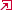 10.-12.11.2014The Governance of School Development in relation to Accountability and Evaluation Systems, in Bielefeld19.-21.11.2014WERA FOCAL MEETING, in Edinburgh, Scottland25.-28.11.2014EAPRIL Conference 2014, in Nicosia Cyprus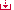 28.-29.11.2014Sehen, Denken, Lernen in Museen - Empirische Bildungsforschung an informellen Lernorten, in MünchenOktober 201401.10.2014"Lehrer.Bildung.Medien -  Herausforderungen für die Entwicklung von Schule", in Kaiserslautern01.-02.10.2014''Institutioneller Wandel im Bildungsbereich - Reform ohne Kritik?'', in Jena01.-03.10.201411th ESS Biennale Conference "Evaluation for an Equitable Society", in Dublin06.-07.10.2014Menschenbilder in Schule und Unterricht, in Trier06.-08.10.2014Bildung und soziale Ungleichheit. Destandardisierung von Bildungsverläufen und -strukturen, in Halle
Anmeldung: bis 15.08.201408.-11.10.20148. Wissenschaftskonferenz - Im Spannungsfeld von Expansion und Exklusion: Übergänge im Hochschulsystem, in Haltern am See27.-28.10.2014Potenziale nutzen - Bildungschancen für Deutschland. Wie meistern wir die Herausforderungen der Zukunft?, in Stuttgart29.10.-02.11.2014Reconceptualizing Diversity: Engaging with Histories, Theories, Practices, and Discursive Strategies in Global Contexts, in Toronto, Canada31.10.-02.11.2014Connecting Researchers, Connecting Communities, in Gateshead/Newcastle, UK31.10.-01.11.2014"Gender und Migration in der tertiären Berufs- und (Fach-)Hochschulbildung", Bern SchweizSeptember 201401.-05.09.2014The Past, the Present and Future of Educational Research in Europe, ECER 2014, in Portugal03.-05.09.2014INTERNATIONAL EDUCATIONAL TECHNOLOGY CONFERENCE IETC 2014, CHICAGO - USA05.-06.09.2014Differenz erleben - Gesellschaft gestalten, Demokratiepädagogische Ethik und Schule, in Bielefeld15.-17.09.201479. AEPF, in Hamburg16.-17.09.2014International Perspectives of Research in Arts Education - Second Workshop of the Federal Ministry of Education and Research, in Düsseldorf18.-19.09.2014Professionsentwicklung und Schulstrukturreform. Zwischen Gymnasium und neuen Schulformen in der Sekundarstufe, in Bremen
Anmeldeschluss: 01.09.201422.-23.09.20143. Jahrestagung Migrations- und Integrationsforschung in Österreich, in Wien22.-25.09.2014Das Unbehagen an der Kultur, in Innsbruck23.-24.09.2014Theatrale Wege in der PädagogInnenbildung - Beiträge theatraler Wege und Arbeitsweisen in der PädagogInnenbildung NEU und Implementierung in den Curricula, in Wien26.-27.09.2014"Perspektiven sonderpädagogischer Professionalität", in Berlin
fileadmin/_forschung/Humboldt2014.pdf26.-27.09.201449. Arbeitstagung der Dozent/innen der Sonderpädagogik deutschsprachiger Länder, in Berlin29.-30.09.2014"Fachliche Orientierungen und Realisierungsmöglichkeiten in der Sozialen Arbeit", in Graz29.09.-01.10.2014"Lernprozessbegleitung und adaptive Lerngelegenheiten im Unterricht der Grundschule", in Leipzig29.09.-01.10.2014Von der ,,Erziehungswirklichkeit '' zur Empirie des Pädagogischen, in Göttingen30.09.-02.10.2014Die Sache(n) der Bildung, in MünsterAugust 201427.-29.08.2014Fourth Meeting of the EARLI SIG 18 Educational Effectiveness, in EnglandJuli 201403.-04.07.2014„Grenzanalysen. Empirische Zugänge in der Erziehungswissenschaft“', in Salzburg03.-05.07.20142nd Gender & STEM Network Conference, Gender and STEM: What schools, families, and workplaces can do?, in Berlin03.-04.07.20144. Österreichische Konferenz für Berufsbildungsforschung in Steyr (OÖ)Juni 201410.-13.06.2014Governing Educational Spaces: Knowledge, Teaching, and Learning in Transition, in Freiburg13.06.2014<<Berufseinstieg von Lehrpersonen>> Modelle - Wirkungen - (Weiter-) Entwicklungen, Pädagogische Hochschule Zürich13.-14.06.2014''Organizing Education'' der drei bildungssoziologischen Sektionen von DGS, SGS und ÖGS, in Basel13.-14.06.2014''Die Organisation von Bildung'' Soziologische Zugänge, Analysen und Ergebnisse, in Basel, Schweiz
Call for Papers: 19.-21.06.2014Science Education Research and Education for Sustainable Development (ESD), University Bremen24.-26.06.2014Gender and Disability in Work and Organisation, Keele University, UK25.-27.06.20142. Symposium Werte-Bildung: >>Gerechtigkeit - Frieden - Glück: Interdisziplinärer Diskurs zu einer religiös und säkular begründeten Werte-Bildung<<, in OsnabrückMai 201409.05.2014,,Dialog Wissenschaft - Praxis in der Wirtschaftspädagogik'', in Innsbruck09.-10.05.201410. Forschungswerkstatt - "Social Video Learning - Eine didaktische Expedition", in Wien13.-15.05.2014The 3rd of ESREA Network On Migration, Ethnicity, Racism and Xenophobia, ''Multiculturalism'' today: aspirations, realities and crisis debates, in Poland17.05.2014"Lehrer-Schüler-Eltern-Gespräche: Beiträge qualitativ-empirischer Forschung", in Koblenz-Landau23.-24.05.2014Pädagogische Blicke. Erziehungswissenschaftliche Annäherungen an ein zentrales Element pädagogischer Praxis, in Siegen23.-24.05.2014''Macht und Bildung - Praktiken und Diskurse der Bildungs(un)gerechtigkeit'', in WienApril 201403.-04.04.20144. Werkstattgespräch Weiterbildungsforschung ''Aktuelle Entwicklungen in der erwachsenenpädagogischen Forschung'', in Innsbruck03.-07.04.2014AERA Annual Meeting, The Power of Education Research for Innovation in Practice and Policy, in Philadelphia, PA12.04.20142. Fachtagung Menschenrechtsbildung Luzern 2014, ,,Menschenrechtsbildung und die Schulfächer'', in Luzern14.-16.04.2014Creative Economy, Creative University and Creative Development - Ideas, Knowledges and Paths towards Sustainability, Happines & Wellbeing, in Bhutan24.-25.04.201422nd Annual World Congress On Learning Disabilities, Southampton, England 26.04.2014APP-Tagung 2014: Grenzen und Grenzen setzen - Ein pädagogischer Evergreen, in WienMärz 201403.-05.03.2014Zweite Tagung der Gesellschaft für Empirische Bildungsforschung (GEBF) in Frankfurt am Main09.-12.03.201424.DGfE-KONGRESS - Traditionen und Zukünfte,Humboldt-Universität Berlin12.-15.03.2014Rhetorik der Evidenz. Epistemologische Modelle und rhetorische Praxis in Wissenschaft, Unterricht und Kultur, in Heidelberg28.03.2014Qualität und Heterogenität, Herausforderung und Perspektiven für Schule und Unterricht, in TübingenFebruar 201405.-06.02.2014Privatschulen: Chancen und Probleme, in Göttingen12.-14.02.2014Internationaler INAS Fachkongress - VERSORGUNG GESTALTEN. INNOVATION - KOOPERATION - VERNETZUNG - KONKURRENZ, in Olten/CH20.-21.02.2014Jahrestagung ,,Organisation und Theorie'' in Koblenz20.-21.02.2014Forim (Forschungsnetzwerk Implizites Wissen)-Tagung ''Kompetenzbeurteilung und Implizites Wissen an Hochschulen'', in Wien27.-28.02.2014Erfahrung, Reflexion und Entwicklung, Lehrer(aus)bildung vernetzt denken und gemeinsam gestalten, in PaderbornJanuar 201402.-07.01.2014Redefining Education, Learning, and Teaching in the 21st. Century: The Past, Present and Future of Sustainable School Effectiveness, in Yogyakarta, Indonesia20.-21.01.2014International Conference - Education and Training for European Teachers: Competence Models, Curricular Objectives and Harmonising Theory and Practice, in Essen30.-31.01.2014Diversität und Inklusion - Umgang mit Vielfalt und Verschiedenheit bei Beeinträchtigung und Behinderung, München Dezember 201304.05.12.2013,,Sprachen AIRleben 2013: abheben - aufsteigen - ankommen'' Flughafen Graz05.-06.12.2013Childhood and Migration, Gendered and generational perspectives, University of Vechta - Deutschland05.-06.12.2013,,Epistemic and Learning Cultures at the University of the 21st Century'', Karlsruhe13.-14.12.2013Cybersafety - Real Threads in Cyberspace, in WienNovember 201308.-09.11.2013Fachtagung ,,Aktuelle Fragestellungen und Methoden in der Empirischen Bildungsforschung'', Universität Graz14.-15.11.201334. DGBV-Jahrestagung ,,Kommunale Verantwortung für Bildung - Herausforderungen und Perspektiven'' in Aachen15.11.2013Forschungsdesiderate im Feld von ,,Bildung und Region'' Universität Bamberg18.-22.11.2013WERA Focal Meeting - XII National Congress for Education Research, in Guanajuato Mexico21.-22.11.2013Tagung „Governance in  Education - Bildungspolitische Steuerungsprozesse im Wandel“, Tübingen22.-23.11.2013„Kindheit im Konflikt zwischen gesellschaftlichen Ansprüchen und dem Bedürfnis nach Selbstentwicklung“ in Wien27.-29.11.2013EAPRIL Conference 2013 - Where Practice and Research on Learning and Development Meet, in Biel/Bienne, Switzerland27.-30.11.2013ICKEM 2013, 11th International Conference on Knowledge, Economy and Management, in Valletta-Malta28.-29.11.2013Modern Approaches to teaching the coming generations, Ljubljana, Slowenien28.-30.11.2013Konferenz: Religionspädagogik im Kontext der Globalisierung, TürkeiOktober 201301.10.2013ökids-Plattform, ,,Mobbing in Schulen und Möglichkeiten der Unterstützung, in Wien02.-04.10.2013Internationale Tagung - Geschlecht in gesellschaftlichen Transformationsprozessen, Bergische Universität Wuppertal03.-04.10.2013Internationale Konferenz Zukunft gestalten - zwischen Eigeninitiative, gesellschaftlichem Wandel und staatlicher Verantwortung. 40 Jahre Situationsansatz, Freie Universität Berlin03.-05.10.2013Filmbildung im Wandel? im Filmarchiv Austria03.-05.10.2013Kinderrechte und die Qualität pädagogischer Beziehungen - Professionelles Handeln zwischen Inklusion und Exklusion in Schule, Kindertageseinrichtungen und außerschulischen Bildungsbereichen, Universität Potsdam
Anmeldung07.-09.10.2013Internationale Tagung - ''Qualitative Pedagogical Childhood Research'', Kath.Universität Eichstätt-Ingolstadt08.10.2013Bildungspolitisches Forum - ,,Vermessung von Kompetenzen'', in Frankfurt am Main09.-12.10.2013SPRACHE RECHNET SICH - Medium Sprache in allen Lernbereichen, Bad Ischl10.-11.10.2013Bildung über den ganzen Tag - Forschungs- und Theorieperspektiven der Erziehungswissenschaft, in Berlin11.-12.10.2013Zur Geschichte und zum Selbstverständnis Psychoanalytischer Pädagogik, Universität Wien10.-12.10.2013International Conference - ,,Multilingual Individuals and Multilingual Societies: MIMS 2'', University of Hamburg14.10.2013Profession LehrerbildnerIn, Universität Wien17.-18.10.2013Fachtagung ,,Welches Wissen ist was wert?'' in Bonn18.-19.10.2013,,WEGE ZU INTERDISZIPLINÄRER LEHRE UND TRANSDISZIPLINÄRER BILDUNG: WUNSCH UND WIRKLICHKEIT'', Hochschule Coburg18.-20.10.2013International Educational Exhibition in Bulgaria: Education beyond borders.
Sofia, Bulgaria, National Palace of Culture25.-26.10.2013Tagung des Arbeitskreises Fachunterrichtsforschung Politik (AFP-GPJE) in Mainz28.10.2013Potential durch Vielfalt?! Diversität als Herausforderung für Hochschulen und Schulen, FH Campus Wien30.-31.10.2013ÖFEB-Jahrestagung 2013 - Bildung im Zeitalter der Individualisierung, in Innsbruck September 201302.-03.09.2013Inklusion und Übergang - Perspektiven der Vernetzung von Kindertageseinrichtungen und Grundschulen, Goethe-Universität Frankfurt am Main04.-06.09.2013,,Was wissen wir über Unterricht? - Eine Bestandsaufnahme des Ertrags empirischer Unterrichtsforschung'' an der Goethe-Universität Frankfurt09.-10.09.2013
10.-13.09.2013ECER - Creativity and Innovation in Educational Research 2013
EMERGING RESEARCHERS´CONFERENCE, 09.-10.09.2013
MAIN CONFERENCE, 10.-13.09.2013
ISTANBUL, TURKEY12.-13.09.201318. Jahrestagung Nordverbund Schulbegleitforschung ''Brücken bauen - Praxisforschung zu Übergängen im Bildungssystem'' in Osnabrück17.-21.09.2013Unity and Disunity, Connections and Separations: Intercultural education as a movement for promoting multiple identities, social inclusion and transformation, Universität Zagreb11.-13.09.2013Kongress zur Modellierung und Erforschung von Unterrichtskompetenzen aus fachdidaktischer Perspektive, Universität Siegen18.-19.09.2013,,International youth work and mobility as learning contexts: Research evidence for policy and practice'' im Europahaus Wien23.09.2013Tagung - Ethnographische Schulforschung, Pädagogische Hochschule Zürich23.09.20131. Symposium der Österreichischen Gesellschaft der Fachdidaktik (ÖGFD), an der Alpen-Adria-Universität Klagenfurt24.09.2013Pre-conference der AEPF/KBBB 2013 in Dortmund24.-26.09.2013IMST-Tagung, Alpen-Adria-Universität Klagenfurt26.09.2013Gesellschaftsabend der AEPF/KBBB 2013 in Dortmund25.-27.09.2013,,Die Sozialität der Individualisierung''. an der Martin-Luther-Universität Halle-Wittenberg, Wittenberg25.-27.09.2013,,Empirische Bildungsforschung und evidenzbasierte Reformen im Bildungswesen'' - 78. Tagung der Sektion Empirische Bildungsforschung der DGfE, an der Technischen Universität Dortmund26.-27.09.2013Arbeitstagung "Was ist Unterricht?" - Zur Konstitution einer pädagogischen Form in Halle/Saale26.-27.09.20137. Microlearning Conference - "Microlearning Mobile Outcomes - Mobile Learning Strategies - Measuring Effectiveness", Donau-Universität Krems/Stift Göttweig26.-28.09.2013Kommission Qualitative Bildungs- und Biographieforschung der Sektion II ,,Allgemeine Erziehungswissenschaft'' der Deutschen Gesellschaft für Erziehungswissenschaft
Jahrestagung 2013
POSITIONSBESTIMMUNGEN UND PERSPEKTIVEN QUALITATIVER FORSCHUNG IN DER ERZIEHUNGSWISSENSCHAFT
an der Universität Duisburg-Essen26.-28.09.201318.GAIMH Jahrestagung - Frühe Kindheit unter Optimierungsdruck - und nie mehr Zeit für Bullerbü?, in Oberursel/Frankfurt am Main27.-28.09.2013Bundesweite Fachtagung ,,Männer in KiTas: Neue Wertschöpfung - Männer als Erziehungspartner'' in Frankfurt am Main27.-29.09.2013''Performativity, Materiality and Time in Pedagogy'', Aalborg University Copenhagen29.09.-02.10.2013Gemeinsam anders lehren und lernen - Wege in die inklusive Bildung, TU Braunschweig30.09.2013Tagung Methoden des Vergleichs, in Paderborn August 201313.08.2013Perspektiven und Potentiale in der Schuleingangsstufe, in Solothurn22.-25.08.2013ATEE Annual Conference - Educating for the Future, Østfold University College, Halden, NorwayJuli 201304.-06.07.2013International Conference - The Transformative Power of Cooperation in Education, University of Hull Scarborough campusInternational Conference - The Transformative Power of Cooperation in Education, University of Hull Scarborough campus09.-12.07.201311th International Conference on Education and Information Systems, Technologies and Applications: EISTA 2013, Orlando Florida, USA11th International Conference on Education and Information Systems, Technologies and Applications: EISTA 2013, Orlando Florida, USA10.-12.07.2013European Conference on Data Analysis, LuxembourgEuropean Conference on Data Analysis, Luxembourg15.-17.07.2013International Distance Education Conference - IDEC 2013, Suwon/KOREAInternational Distance Education Conference - IDEC 2013, Suwon/KOREAJuni 201303.-04.06.2013''Tier - Mensch - Gesellschaft (Symposium 2013)'' Universität Wien''Tier - Mensch - Gesellschaft (Symposium 2013)'' Universität Wien06.-07.06.2013Fachtagung ,,Perspektiven der Forschung zur kulturellen Bildung''.Fachtagung ,,Perspektiven der Forschung zur kulturellen Bildung''.06.-07.06.2013Fachtagung: ''Perspektiven der Forschung zur Kulturellen Bildung'' in BerlinFachtagung: ''Perspektiven der Forschung zur Kulturellen Bildung'' in Berlin13.-15.06.201313. Internationale Konferenz "Migration und Urbanität" in Basel13. Internationale Konferenz "Migration und Urbanität" in Basel18.-20.06.201318th Annual International Conference of the Education, Learning, Styles & Individual differences Network, Denmark18th Annual International Conference of the Education, Learning, Styles & Individual differences Network, Denmark20.-22.06.2013Dialog der Wissenschaften 2013
Sich Aufgaben stellen, gemeinsam_taktvoll_verantwortlich, MagdeburgDialog der Wissenschaften 2013
Sich Aufgaben stellen, gemeinsam_taktvoll_verantwortlich, Magdeburg25.-27.06.2013International Conference on New Horizons in Education, INTE 2013
Mercure West Rome Hotel, Rome, ItalyInternational Conference on New Horizons in Education, INTE 2013
Mercure West Rome Hotel, Rome, Italy27.-28.06.2013''Was ist der Fall? Das Theorie-Praxis-Problem in der Pädagogik und seine Bearbeitungsmöglichkeiten durch Kasuistik'' in Flensburg''Was ist der Fall? Das Theorie-Praxis-Problem in der Pädagogik und seine Bearbeitungsmöglichkeiten durch Kasuistik'' in FlensburgMai 201303.-05.05.2013Vom Kindergarten bis zur Hochschule
Das Portfolio als Bildungsbegleiter, Kassel
AnmeldungVom Kindergarten bis zur Hochschule
Das Portfolio als Bildungsbegleiter, Kassel
Anmeldung10.-12.05.2013ATEE Spring Conference - Teacher of the 21st Century: Quality education for quality teaching, University of Latvia, RigaATEE Spring Conference - Teacher of the 21st Century: Quality education for quality teaching, University of Latvia, Riga23.-24.05.2013Sozialwissenschaftliche Impulse für Schulforschung, Schulentwicklung und Lehrer/innenbildung: Zur Produktion von Differenz in Bildungssystemen
Wien, Universität Wien und Pädagogische Hochschule Wien
AnmeldeformularSozialwissenschaftliche Impulse für Schulforschung, Schulentwicklung und Lehrer/innenbildung: Zur Produktion von Differenz in Bildungssystemen
Wien, Universität Wien und Pädagogische Hochschule Wien
Anmeldeformular13.-15.05.2013International Educational Technology Conference IETC 2013, in Kuala Lumpur - MalaysiaInternational Educational Technology Conference IETC 2013, in Kuala Lumpur - MalaysiaApril 201310.04.2013Internationale Tagung ,,Hat (nichts) mit mir zu tun'': Zum Umgang mit Migration(en) in Schulbüchern und Unterricht, Universität WienInternationale Tagung ,,Hat (nichts) mit mir zu tun'': Zum Umgang mit Migration(en) in Schulbüchern und Unterricht, Universität Wien11.-12.04.2013Nationaler Bildungsbericht Österreich 2012 - Daten, Fakten und internationaler Vergleich,IHS-Institut für Höhere Studien in WienNationaler Bildungsbericht Österreich 2012 - Daten, Fakten und internationaler Vergleich,IHS-Institut für Höhere Studien in Wien12.04.20137. Österreichische Kongress für Wirtschaftspädagogik - ,,Lernwelten der Wirtschaftspädagogik'', Karl-Franzen-Universität Graz7. Österreichische Kongress für Wirtschaftspädagogik - ,,Lernwelten der Wirtschaftspädagogik'', Karl-Franzen-Universität Graz15.-18.04.2013Convegno Internazionale - International Conference: Intercultural Counselling and Education in the Global World - Educazione e Counselling interculturale nel mondo globale
Verona, University of Verona and Palazzo della Gran Guardia, Piazza BraConvegno Internazionale - International Conference: Intercultural Counselling and Education in the Global World - Educazione e Counselling interculturale nel mondo globale
Verona, University of Verona and Palazzo della Gran Guardia, Piazza Bra19.-21.04.2013''Pädagogische Professionalität in der Migrationsgesellschaft'' an der Universität Bremen ''Pädagogische Professionalität in der Migrationsgesellschaft'' an der Universität Bremen 26.04.2013Renewing vocational education and training to tackle skill mismatch: work-based learning and apprenticeship for all?, Cedefop, ThessalonikiRenewing vocational education and training to tackle skill mismatch: work-based learning and apprenticeship for all?, Cedefop, Thessaloniki26.-27.04.2013,,Wahrnehmen, Analysieren, Intervenieren. Zugänge zu sozialen Wirklichkeiten'', FH FFM Campus Nibelungenplatz/Kleistraße ,,Wahrnehmen, Analysieren, Intervenieren. Zugänge zu sozialen Wirklichkeiten'', FH FFM Campus Nibelungenplatz/Kleistraße März 201301.-02.03.2013Tagung ''Leistungsbeurteilung zwischen Selektions- und Förderauftrag'', Universität Salzburg07.-09.03.2013ATEE Winter Conference - Learning & Teaching with Media & Technology, University of Genoa, Italy11.-.13.03.2013Damit Unterricht gelingt. Von der Qualitätsanalyse zur Qualitätsentwicklung, Akademie Münster
Anmeldung14.-15.03.2013International Conference ''New Perspectives in Science Education'' in Florence, Italy12.-13.03.2013International Conference Democracy and Diversity in Education, Norway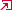 15.-17.03.2013, 18.-20.10.2013International Educational Exhibition in Bulgaria: Education beyond borders.
Sofia, Bulgaria, National Palace of Culture22.03.2013Das deutsche Schulsystem
Umbrüche, Stagnationen, Herausforderungen - Theorie und Praxis im Dialog, Universität HamburgFebruar 201317.02.-19.02.2013Tagung Hochschul-Lernwerkstätten 2013
Lernen zwischen freiem und instruiertem Tätigsein, Pädagogische Hochschule Brugg28.02.-02.03.2013The Body and the Web: Tools for Intercultural Learning
Florence, Italy28.02.-01.03.2013Mehrsprachigkeit und Professionalisierung in pädagogischen Berufen. Interdisziplinäre Zugänge zu aktuellen Herausforderungen im Bildungsbereich. Universität Wien28.02.-01.03.2013ORGANISATION UND DAS NEUE - Jahrestagung der Kommission Organisationspädagogik der DGfE, Universität MarburgJänner 201331.01.-02.02.2013Interdisziplinäre Arbeitstagung ''Verflechtungen. Medien - Bildung - Dispositive'', Braunschweig